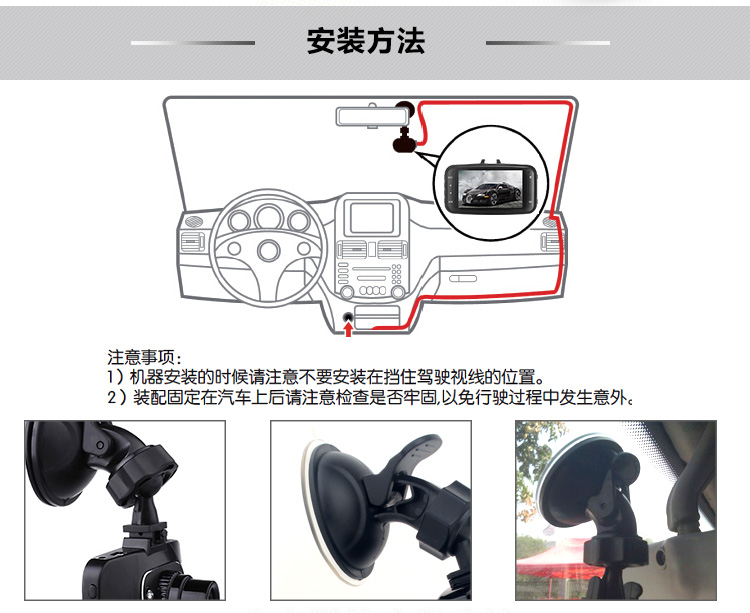 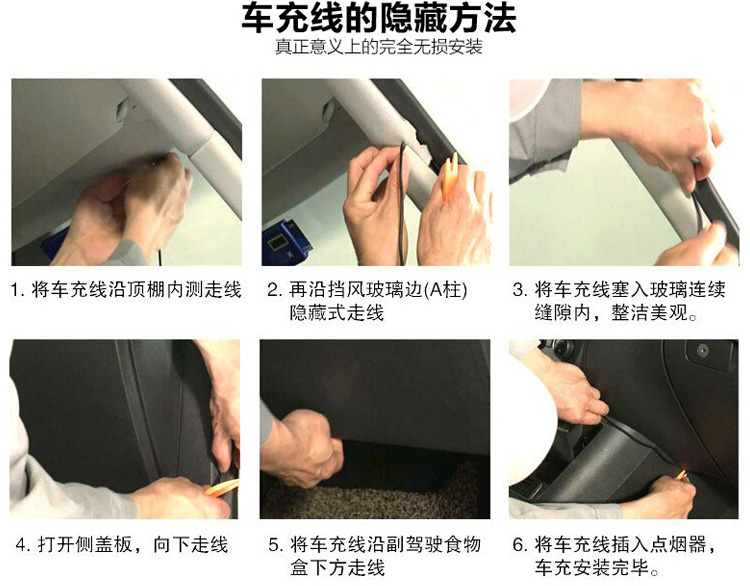 双镜头的后拉走线参考图：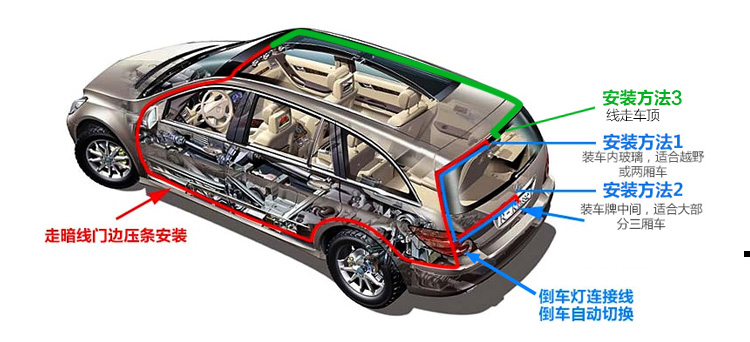 